ΚΟΙΝΩΦΕΛΗΣ ΕΠΙΧΕΙΡΗΣΗ                                	ΑΡ. ΠΡΩΤ.: 395/26-04-2022ΔΗΜΟΥ ΛΕΒΑΔΕΩΝ (Κ.Ε.ΔΗ.Λ)                                                                       ΠΡΟΫΠΟΛΟΓΙΣΜΟΣ: 2.090,00€          Με την παρούσα μελέτη προβλέπεται η παροχή υπηρεσιών ασφάλισης των εκμισθωμένων  διαμερισμάτων, των γραφείων διοίκησης (πλέον περιεχομένου εξοπλισμού αυτών) και της αποθήκης της Κ.Ε.ΔΗ.Λ. στο πλαίσιο υλοποίησης του Προγράμματος ESTIA 2022: ΣΤΕΓΑΣΤΙΚΟ ΠΡΟΓΡΑΜΜΑ ΓΙΑ ΑΙΤΟΥΝΤΕΣ ΔΙΕΘΝΗ ΠΡΟΣΤΑΣΙΑ,  που υλοποιείται από την Κοινωφελή Επιχείρηση του Δήμου Λεβαδέων (Κ.Ε.ΔΗ.Λ.), σε συνεργασία με την Υπηρεσία Υποδοχής και Ταυτοποίησης της Γενικής Γραμματείας Υποδοχής Αιτούντων Άσυλο του Υπουργείου Μετανάστευσης & Ασύλου, με τη χρηματοδότηση της Ευρωπαϊκής Ένωσης. Η προμήθεια της ως άνω υπηρεσίας θα γίνει με τη διαδικασία της απευθείας ανάθεσης, σύμφωνα με τις διατάξεις του άρθρου 118 του ν. 4412/2016, όπως ισχύουν και με κριτήριο κατακύρωσης την πιο συμφέρουσα από οικονομικής άποψης προσφορά αποκλειστικά βάσει τιμής.Η ασφάλιση θα έχει διάρκεια από την υπογραφή της σύμβασης έως τη λήξη υλοποίησης του προγράμματος ESTIA 2022, ήτοι 31/12/2022.Για τη σύνταξη των όρων ασφάλισης λαμβάνονται υπόψη: Οι διατάξεις του  Νομοθετικού Διατάγματος  400/70 «Περί ιδιωτικής επιχείρησης ασφάλισης» όπως τροποποιήθηκε με το Π.Δ. 10/2003Οι  διατάξεις της παρ. 13 του άρθρου 9 του Ν. 2623/98  Οι διατάξεις του Ν.3229/04 «Περί εποπτείας της ιδιωτικής ασφάλισης κ.λ.π.»Οι  διατάξεις Ν.2496/97 (Φ.Ε.Κ. Α΄87/1997) «Ασφαλιστική σύμβαση, τροποποιήσεις της νομοθεσίας για την ιδιωτική ασφάλιση και άλλες διατάξεις».Οι υπηρεσίες ασφάλισης αφορούν όλα τα εκμισθωμένα διαμερίσματα, τα γραφεία διοίκησης και την αποθήκη της Κ.Ε.ΔΗ.Λ. στο πλαίσιο υλοποίησης του  Προγράμματος μίσθωσης διαμερισμάτων σε αιτούντες άσυλο στη Λιβαδειά κατόπιν συμφωνίας της Κ.Ε.ΔΗ.Λ. με την Ύπατη Αρμοστεία του Ο.Η.Ε και τα οποία αναγράφονται αναλυτικά στο Πίνακα 1 ( ΕΚΜΙΣΘΩΜΕΝΩΝ ΔΙΑΜΕΡΙΣΜΑΤΩΝ, ΓΡΑΦΕΙΩΝ ΔΙΟΙΚΗΣΗΣ ΕΡΓΟΥ & ΑΠΟΘΗΚΗΣ). Οι ελάχιστες απαιτούμενες ασφαλιστικές καλύψεις του πακέτου ασφάλισηςγια τα μισθωμένα διαμερίσματα, τα γραφεία και την αποθήκη θα είναι εξής:Τρομοκρατικές ΕνέργειεςΠυρκαγιάΔιάρρηξη- Υπερχείλιση Δεξαμενών ΣωληνώσεωνΠλημμύρα, Καταιγίδα, ΘύελλαΈκρηξηΠρόσκρουση Οχήματος, Πτώση Δένδρων και ΚλαδιώνΣεισμός, Πυρκαγιά εκ σεισμούΣτάσεις, Απεργίες, ΟχλαγωγίεςΈξοδα Πυρόσβεσης, Καθαιρέσεων, ΚατεδαφίσεωνΠλέον των παραπάνω βασικών καλύψεων, ειδικότερα για τα γραφεία το πακέτο ασφάλισης θα συμπεριλαμβάνει:ΚλοπήΖημιές συνεπεία κλοπήςΑσφάλιση περιεχομένου εξοπλισμού γραφείων συνολικής αξίας 6.000,00€. Στον εξοπλισμό περιλαμβάνονται ηλεκτρονικοί υπολογιστές, σταθεροποιητές τάσης, πολυμηχανήματα, εκτυπωτές, προτζέκτορας και φορητοί ηλεκτρονικοί υπολογιστές. Η προσφερόμενη τιμή εκτός του καθαρού ασφαλίστρου θα περιέχει όλους τους νόμιμους φόρους.Οι ασφαλιστικές εταιρείες που θα συμμετέχουν είτε οι ίδιες, είτε διαμέσων πρακτόρων, κ.λ.π, θα πρέπει να είναι κάτω από την εποπτεία της Διεύθυνσης Εποπτείας Ιδιωτικής Ασφάλισης της Τράπεζας  της Ελλάδος (Ν. 4364/2016 – ΦΕΚ 13 Α).Κάθε ενδιαφερόμενος,  διαμεσολαβούν στην ασφάλιση πρόσωπο ( πράκτορας κ.λ.π ) πρέπει υποχρεωτικά να υποβάλλει υπεύθυνη δήλωση για λογαριασμό ποιας ή ποιων ασφαλιστικών εταιρειών διαμεσολαβεί .Απαγορεύεται ρητά η μεταφορά της ασφάλειας σε άλλη εταιρεία πλην της επιλεγείσας, εκτός από περιπτώσεις ανωτέρας βίας (πχ. κλείσιμο εταιρείας). Στην περίπτωση αυτή, μεταφορά ασφάλειας θα γίνεται κατόπιν έγγραφης απόφασης της Αναθέτουσας Αρχής ( Κ.Ε.ΔΗ.Λ.)Η προϋπολογισθείσα δαπάνη εκτιμάται ενδεικτικά στο ποσό των δύο χιλιάδων ενενήντα ευρώ (2.090,00€) (μικτά ασφάλιστρα) και θα βαρύνει Κ.Α. 15/6251.001 του σκέλους των εξόδων του προϋπολογισμού Οικ. έτους 2022 της Κ.Ε.ΔΗ.Λ, για το Πρόγραμμα ESTIA 2022, με τίτλο “Ασφάλιστρα Διαμερισμάτων, Αποθήκης & Γραφείων Έργου”.ΠΙΝΑΚΑΣ  1.  ΠΡΟΣΜΕΤΡΗΣΗ – ΧΩΡΟΙ ΕΥΘΥΝΗΣΚΟΙΝΩΦΕΛΗΣ ΕΠΙΧΕΙΡΗΣΗ                               	                  ΑΡ. ΠΡΩΤ.: 395/26-04-2022ΔΗΜΟΥ ΛΕΒΑΔΕΩΝ (Κ.Ε.ΔΗ.Λ)                                                                   ΠΡΟΫΠΟΛΟΓΙΣΜΟΣ: 2.090,00€                            EΝΔΕΙΚΤΙΚΟΣ ΠΡΟΫΠΟΛΟΓΙΣΜΟΣ(Εξαιρούνται για κάλυψη σεισμού τα διαμερίσματα με έτος κατασκευής προγενέστερο του 1965).1.Η ασφάλιση αφορά το σύνολο των εκμισθωμένων διαμερισμάτων, των γραφείων διοίκησης έργου και της αποθήκης της Κ.Ε.ΔΗ.Λ. στο πλαίσιο του Προγράμματος ESTIA 2021: ΣΤΕΓΑΣΤΙΚΟ ΠΡΟΓΡΑΜΜΑ ΓΙΑ ΑΙΤΟΥΝΤΕΣ ΔΙΕΘΝΗ ΠΡΟΣΤΑΣΙΑ,  που υλοποιείται από την Κοινωφελή Επιχείρηση του Δήμου Λεβαδέων (Κ.Ε.ΔΗ.Λ.), σε συνεργασία με την Υπηρεσία Υποδοχής και Ταυτοποίησης της Γενικής Γραμματείας Υποδοχής Αιτούντων Άσυλο του Υπουργείου Μετανάστευσης & Ασύλου, με τη χρηματοδότηση της Ευρωπαϊκής Ένωσης.2. Οι αναφερόμενες τιμές διαμορφώθηκαν σύμφωνα με τις τρέχουσες τιμές του εμπορίου.3. Η προσφερόμενη τιμή εκτός του καθαρού ασφαλίστρου θα περιέχει όλους τους νόμιμους φόρους.Η κάλυψη περιεχομένου εξοπλισμού γραφείων και ζημιών συνεπεία κλοπής κοστολογείται ως εξής:2,5‰ x εκτιμώμενη τρέχουσα αξία του υποκείμενου προς ασφάλιση εξοπλισμού, ήτοι 27,38€Σύνολο προϋπολογισθέντος κόστους ασφάλισης:  2.090,00€.ΚΟΙΝΩΦΕΛΗΣ ΕΠΙΧΕΙΡΗΣΗ                               	                  ΑΡ. ΠΡΩΤ.: 395/26-04-2022ΔΗΜΟΥ ΛΕΒΑΔΕΩΝ (Κ.Ε.ΔΗ.Λ)                                                                   ΠΡΟΫΠΟΛΟΓΙΣΜΟΣ: 2.090,00€                            ΣΥΓΓΡΑΦΗ ΥΠΟΧΡΕΩΣΕΩΝΆρθρο 1ο : Αντικείμενο συγγραφήςΜε την παρούσα μελέτη προβλέπεται η ασφάλιση των εκμισθωμένων διαμερισμάτων, των γραφείων διοίκησης έργου και της αποθήκης της Κ.Ε.ΔΗ.Λ. στο πλαίσιο υλοποίησης του Προγράμματος ESTIA 2022: ΣΤΕΓΑΣΤΙΚΟ ΠΡΟΓΡΑΜΜΑ ΓΙΑ ΑΙΤΟΥΝΤΕΣ ΔΙΕΘΝΗ ΠΡΟΣΤΑΣΙΑ,  που υλοποιείται από την Κοινωφελή Επιχείρηση του Δήμου Λεβαδέων (Κ.Ε.ΔΗ.Λ.), σε συνεργασία με την Υπηρεσία Υποδοχής και Ταυτοποίησης της Γενικής Γραμματείας Υποδοχής Αιτούντων Άσυλο του Υπουργείου Μετανάστευσης & Ασύλου, με τη χρηματοδότηση της Ευρωπαϊκής Ένωσης,  τα οποία αναγράφονται στον ΠΙΝΑΚΑ 1.Η δαπάνη θα βαρύνει τον Κ.Α 15/6251.001 του προϋπολογισμού της Κ.Ε.ΔΗ.Λ. οικον. έτους 2022 με τίτλο «Ασφάλιστρα Διαμερισμάτων, Αποθήκης & Γραφείων Έργου».Άρθρο 2ο : Ισχύουσες Διατάξεις Για την παρούσα ασφάλιση ισχύουν :Οι  διατάξεις του Ν.4412/2016 «Δημόσιες Συμβάσεις Έργων, προμηθειών και υπηρεσιών» και  ειδικότερα το άρθρο 118, όπως ισχύουν. Οι διατάξεις του Νομοθετικού  Διατάγματος 400/70 «Περί ιδιωτικής επιχείρησης ασφάλισης» όπως τροποποιήθηκε με το Π.Δ. 10/2003Οι  διατάξεις της παρ. 13 του άρθρου 9 του Ν. 2623/98  Οι διατάξεις του Ν.3229/04 «Περί εποπτείας της ιδιωτικής ασφάλισης κ.λ.π.»Οι  διατάξεις Ν.2496/97 (Φ.Ε.Κ. Α΄87/1997) «Ασφαλιστική σύμβαση, τροποποιήσεις της νομοθεσίας για την ιδιωτική ασφάλιση και άλλες διατάξεις».Το άρθρο 286 του Ν. 3463/06 με βάση το οποίο οι Δήμοι, οι Κοινότητες και τα νομικά τους πρόσωπα μπορούν να ασφαλίζουν τα περιουσιακά τους στοιχεία, καθώς και την αστική τους ευθύνη. Άρθρο 3ο : Συμβατικά στοιχείαΤα συμβατικά στοιχεία κατά σειρά ισχύος είναι :Α)Τεχνική έκθεσηΒ)Ενδεικτικός ΠροϋπολογισμόςΓ)Συγγραφή υποχρεώσεωνΔ)Έντυπο Οικονομικής προσφοράςΕ)Πίνακας κτιρίωνΆρθρο 4ο Χρόνος εκτέλεσης εργασίας – Προϋπολογισμός-  Η ασφαλιστική κάλυψη θα αφορά το χρονικό διάστημα από την ημερομηνία υπογραφής της σύμβασης έως και 31/12/2022. -  Η προϋπολογισθείσα δαπάνη εκτιμάται ενδεικτικά στο ποσό των δύο χιλιάδων ενενήντα ευρώ (2.090,00€) και θα βαρύνει τον Κ.Α. 15/6251.001 του προϋπολογισμού της Κ.Ε.ΔΗ.Λ. του σκέλους των εξόδων Οικ. έτους 2022, για το Πρόγραμμα ESTIA 2022.-  Η προσφερόμενη τιμή εκτός του καθαρού ασφαλίστρου θα περιέχει όλους τους νόμιμους φόρους.Άρθρο 5ο : ΚΤΙΡΙΑΤα κτίρια (εκμισθωμένα διαμερίσματα, γραφεία διοίκησης έργου και αποθήκη Κ.Ε.ΔΗ.Λ.) που θα ασφαλιστούν αναφέρονται αναλυτικά στον συνημμένο Πίνακα 1 της μελέτης και αποτελούν αναπόσπαστο κομμάτι αυτής.Άρθρο 6ο : Περιλαμβανόμενες καλύψειςΤο σύνολο όλων των κτιρίων θα έχει κάλυψη Αστικής ευθύνης.Η ασφάλιση αστικής ευθύνης περιλαμβάνει τις δαπάνες που προέρχονται άμεσα από την απόκρουση και ικανοποίηση αξιώσεων τρίτων κατά του λήπτη της ασφάλισης, που γεννήθηκαν από πράξεις ή παραλείψεις του για τις οποίες είχε συμφωνηθεί ασφαλιστική κάλυψη, αν οι πράξεις ή οι παραλείψεις προκλήθηκαν από δόλο του λήπτη της ασφάλισης ή του ασφαλισμένου.Όταν η ασφάλιση αστικής ευθύνης είναι κατά νόμο υποχρεωτική, ο τρίτος έχει ευθεία αξίωση και πέρα από το ασφαλιστικό ποσό , μέχρι το όριο για το οποίο η ασφάλιση είναι υποχρεωτικήΟι επιπλέον ασφαλιστικές καλύψεις θα περιγράφονται αναλυτικά στα ασφαλιστήρια συμβόλαια της εκάστοτε εταιρείας και θα αφορούν τις καλύψεις:Τρομοκρατικές ΕνέργειεςΠυρκαγιάΔιάρρηξη- Υπερχείλιση Δεξαμενών ΣωληνώσεωνΠλημμύρα, Καταιγίδα, ΘύελλαΈκρηξηΠρόσκρουση Οχήματος, Πτώση Δένδρων και ΚλαδιώνΣεισμός, Πυρκαγιά εκ σεισμούΣτάσεις, Απεργίες, ΟχλαγωγίεςΈξοδα Πυρόσβεσης, Καθαιρέσεων, ΚατεδαφίσεωνΆρθρο 7Ο – Προδιαγραφές ασφάλισης κτιρίωνΗ αποζημίωση σε περίπτωση ζημίας των ασφαλιζόμενων κτιρίων θα γίνει μετά από πόρισμα ανεξάρτητου πραγματογνώμονα και έπειτα από τεχνική αποτίμηση των κατεστραμμένων ή απολεσθέντων  από  αρμόδια υπηρεσία του Δήμου Λεβαδέων . Το παρόν θα πρέπει να δηλώνεται με υπεύθυνη δήλωση του αναδόχου. Οι σταθερές εγκαταστάσεις ( π.χ σωληνώσεις, ηλεκτροφόρα καλώδια ) αποτελούν μέρος του κτιρίου.Άρθρο 8ο : Υποχρεώσεις του εντολοδόχουΟ εντολοδόχος δεν έχει το δικαίωμα να προβάλλει αδυναμία έγκαιρης παραδόσεως των  ασφαλιστηρίων συμβολαίων  επικαλούμενη τυχόν δυσχέρεια, γιατί η προσφορά της υποδηλώνει πως είναι σε θέση να εκτελέσει την ασφάλιση κατά τα χρονικά όρια της σύμβασης.Άρθρο 9ο : Ανωτέρω βίαΩς ανωτέρω βία θεωρείται κάθε απρόβλεπτο και τυχαίο γεγονός που είναι αδύνατο να προβλεφθεί έστω και αν για την πρόβλεψη και αποτροπή της επέλευσης του καταβλήθηκε υπερβολική επιμέλεια και επιδείχθηκε η ανάλογη σύνεση. Ενδεικτικά γεγονότα ανωτέρας βίας είναι :εξαιρετικά και απρόβλεπτα φυσικά γεγονότα, πυρκαγιά που οφείλεται σε φυσικό γεγονός ή σε περιστάσεις για τις οποίες ο εντολοδόχος ή ο εντολέας είναι ανυπαίτιοι, αιφνιδιαστική απεργία προσωπικού , πόλεμος , ατύχημα ,αιφνίδια ασθένεια του προσωπικού του εντολοδόχου κ.α. στην περίπτωση κατά την οποία υπάρξει λόγος ανωτέρας βίας ο εντολοδόχος οφείλει να ειδοποιήσει αμελλητί  τον εντολέα και να καταβάλλει κάθε δυνατή προσπάθεια σε συνεργασία με το άλλο μέρος για να υπερβεί τις συνέπειες και τα προβλήματα που ανέκυψαν λόγω της ανωτέρας βίας .Ο όρος περί ανωτέρας βίας εφαρμόζεται ανάλογα και για τον εντολέα προσαρμοζόμενος ανάλογα    Άρθρο10 ο :Τοπικά όρια ισχύοςΗ ασφάλιση θα ισχύει στα όρια του Δήμου Λεβαδέων όπου και βρίσκονται τα εκμισθωμένα διαμερίσματα, τα γραφεία Διοίκησης του έργου και η αποθήκη της Κ.Ε.ΔΗ.Λ (ΠΙΝΑΚΑΣ 1 ΚΤΙΡΙΩΝ).Άρθρο  11ο :Υπογραφή της Σύμβασης Ο συμμετέχων στον οποίο κατακυρώθηκε ή ανατέθηκε ο διαγωνισμός , υποχρεούται να προσέλθει και να υπογράψει τη σχετική σύμβαση σε προθεσμία όχι μικρότερη των πέντε (5) ημερών από την κοινοποίηση σ’ αυτόν της απόφασης κατακύρωσης του διαγωνισμού.Αν ο ανάδοχος, στον οποίο έγινε η κατακύρωση ή η ανάθεση, δεν προσέλθει να υπογράψει τη σύμβαση εντός του ανωτέρου χρονικού ορίου  , κηρύσσεται έκπτωτος με απόφαση του Δ.Σ της Κ.Ε.ΔΗ.Λ. Σε αυτή την περίπτωση η Κ.Ε.ΔΗ.Λ. διατηρεί το δικαίωμα να επιλέξει ως ανάδοχο του διαγωνισμού τον επόμενο διαγωνιζόμενο σύμφωνα με τη σειρά κατάταξης που κατέχουν οι διαγωνιζόμενοι στον πίνακα τελικής κατάταξης. Η απόφαση αυτή λαμβάνεται εις βάρος του έκπτωτου διαγωνιζομένου και θα αφορά κάθε μέτρο για την αποκατάσταση κάθε ζημιάς της Κ.Ε.ΔΗ.Λ.Η σύμβαση θα καταρτιστεί στην ελληνική γλώσσα .Θα διέπεται από το Ελληνικό δίκαιο , δεν μπορεί να περιέχει αντίθετους όρους προς το περιεχόμενο της παρούσας διακήρυξης και όλοι οι όροι της σύμβασης θεωρούνται ουσιώδεις. Η σύμβαση θα περιλαμβάνει όλα τα κάτωθι στοιχεία:Τον τόπο και τον χρόνο υπογραφής της σύμβασης,Τα συμβαλλόμενα μέρη,Το είδος των παρεχόμενων υπηρεσιών,Το καταβληθέν χρηματικό ποσό για τις παρεχόμενες υπηρεσίες,Τις προβλεπόμενες εγγυήσεις,Τον τρόπο και χρόνο πληρωμής καιΤον τρόπο επίλυσης των τυχόν διαφορών.Το κείμενο της σύμβασης κατισχύει κάθε άλλου κειμένου στο οποίο τούτο στηρίζεται, διακήρυξη, προσφορά, απόφαση κατακύρωσης ή ανάθεσης εκτός κατάδηλων σφαλμάτων ή παραδρομών.Η σύμβαση αυτή θεωρείται ότι εκτελέστηκε όταν:Έγινε αποπληρωμή του συμβατικού τμήματος, αφού προηγουμένως επιβλήθηκαν τυχόν κυρώσεις   ή εκπτώσειςΕκπληρώθηκαν οι τυχόν λοιπές συμβατικές υποχρεώσεις και από τα δύο συμβαλλόμενα μέρη και αποδεσμεύθηκαν οι σχετικές εγγυήσεις κατά τα προβλεπόμενα από τη σύμβαση. Άρθρο 12ο :Αναθεώρηση τιμώνΟι τιμές μονάδας του συμβατικού τιμολογίου παραμένουν σταθερές και αμετάβλητες καθ’ όλη τη διάρκεια της σύμβασης και για κανένα λόγο ή αιτία δεν υπόκεινται σε αναθεώρηση , εκτός από τη περίπτωση αύξησης των ορίων καλύψεων  από το Υπ. Εμπορίου .Άρθρο 13ο : Τρόπος πληρωμήςΟ εντολέας υποχρεούται να εξοφλεί τους λογαριασμούς του εντός τριάντα (30) ημερών από την ημερομηνία παραλαβής των ασφαλιστηρίων συμβολαίων, ανάλογα και με τη ροή χρηματοδότησης του Προγράμματος.  Σε περίπτωση παρέλευσης του παραπάνω χρονικού διαστήματος οι οφειλές του θα θεωρούνται ληξιπρόθεσμες και απαιτητές, επιβαρυνόμενες με τόκο με νόμιμο επιτόκιο υπερημερίας υπολογιζόμενου από την ημερομηνία που οι οφειλές κατέστησαν ληξιπρόθεσμες .Ο ανάδοχος θα πληρωθεί κατά 100% αφού γίνει η παραλαβή όλων των ασφαλιστηρίων συμβολαίων.Στο ποσό της αμοιβής συμπεριλαμβάνονται οι βαρύνοντες τον εντολοδόχο φόροι και βάρη. Η αμοιβή δεν υπόκειται σε καμία αναθεώρηση για οποιοδήποτε λόγο και αιτία και παραμένει σταθερή και αμετάβλητη καθ’ όλη την διάρκεια ισχύος της εντολής και θα γίνει εφάπαξ με αθεώρητη απόδειξη είσπραξης των ασφαλίστρων (Εγκυκ.Υπ.Οικ. Α9934/197/1077 και 1055412/4181/1992).Άρθρο 14ο : Λύση της σύμβασης1. Τα μέρη που συμβάλλονται στην ασφαλιστική σύμβαση μπορούν να λύουν αυτή, οποτεδήποτε, με έγγραφη συμφωνία. Η λύση της σύμβασης γνωστοποιείται με επιμέλεια του ασφαλιστή στο Κέντρο Πληροφοριών , που προβλέπεται το άρθρο 27β και ισχύει έναντι των τρίτων μετά την πάροδο δεκαέξι (16) ημερών από τη γνωστοποίηση αυτής.2.α) Ο λήπτης της ασφάλισης ή ο ασφαλισμένος μπορούν να καταγγέλλουν την ασφαλιστική σύμβαση, οποτεδήποτε με γραπτή δήλωση η οποία επιδίδεται στον ασφαλιστή ή σε εξουσιοδοτημένο από αυτό διαμεσολαβητή, επί αποδείξει. Τα αποτελέσματα της καταγγελίας επέρχονται μετά την πάροδο τριάντα (30) ημερών από την παρέλευση αυτής στον ασφαλιστή.β) Ο ασφαλιστής μπορεί με γραπτή δήλωση, να καταγγείλει την ασφαλιστική σύμβαση μόνο για παράβαση ουσιώδους όρου αυτής από τον λήπτη της ασφάλισης ή τον ασφαλισμένο βαρυνόμενος με την απόδειξη της παράβασης. Με τη δήλωση της καταγγελίας η οποία επιδίδεται τον λήπτη της ασφάλισης και τον ασφαλισμένο με συστημένη αποστολή ή επί αποδείξει γνωστοποιείται ότι η μη συμμόρφωση τους με τον παραβιασθέντα ουσιώδη όρο εντός τριάντα (30) ημερών από την επίδοση της καταγγελίας, επιφέρει τη λύση της ασφαλιστικής σύμβασηςγ) Η καταγγελία επιδίδεται στη διεύθυνση της κατοικίας ή διαμονής του λήπτη της ασφάλισης και του ασφαλισμένου που αναγράφεται στο ασφαλιστήριο. Ως κατοικία η διαμονή θεωρείται και η τελευταία διεύθυνση που ο λήπτης της ασφάλισης και ο ασφαλισμένος δήλωσαν εγγράφως στον ασφαλιστή. Τα αποτελέσματα της καταγγελίας επέρχονται ανεξάρτητα από την άρνηση του λήπτη της ασφάλισης και του ασφαλισμένου να παραλάβουν αυτήν ή τη μη ανεύρεση τους στις διευθύνσεις κατοικίας ή διαμονής του προηγούμενου εδαφίου  ή τη μη προσέλευση τους στο Ταχυδρομείο για την παραλαβή της εκτός εάν ο λήπτης της ασφάλισης και ο ασφαλισμένος αποδείξουν ότι, ανυπαιτίως δεν είχαν τη δυνατότητα να λάβουν γνώση της καταγγελίας.δ)Αν την καταγγελία της ασφαλιστικής σύμβασης ασκεί ο ασφαλιστής υποχρεούται να κοινοποιεί αυτήν στο Κέντρο Πληροφοριών , η σχετική βεβαίωση του οποίου αποτελεί πλήρη απόδειξη του περιεχομένου της. Αν την καταγγελία ασκεί ο λήπτης της ασφάλισης, ο ασφαλιστής γνωστοποιεί τη λύση της ασφαλιστικής σύμβασης στο Κέντρο ΠληροφοριώνΟ ασφαλιστής μπορεί να επικαλεσθεί τη λύση της ασφαλιστικής σύμβασης έναντι του ζημιωθέντος τρίτου μετά την πάροδο δεκαέξι (16) ημερών από τη γνωστοποίηση της στο Κέντρο Πληροφοριών ,κατά τα οριζόμενα στο εδάφιο δ΄ της προηγούμενης παραγράφουΟ ασφαλισμένος έχει την υποχρέωση να επιστρέψει το ασφαλιστήριο και τη βεβαίωση ασφαλίσεως του άρθρου 5 του Ν.489/76 παίρνοντας σχετική απόδειξη. Αν η κύρωση ζητηθεί από τον ασφαλισμένο η ανάδοχος εταιρεία επιστρέφει τα ασφάλιστρα.Άρθρο 15ο : Φόροι,τέλη,κρατήσειςΟ εντολοδόχος σύμφωνα με τις ισχύουσες διατάξεις βαρύνεται με όλους ανεξαιρέτως τους φόρους, τέλη, δασμού ς και εισφορές υπέρ του δημοσίου, δήμων και κοινοτήτων ή τρίτων που ισχύουν σύμφωνα με την κείμενη νομοθεσίαΆρθρο 16ο : Επίλυση διαφορώνΟι τυχόν διαφωνίες που προκύπτουν κατά την εκτέλεση της εργασίας επιλύονται κατά τις διατάξεις του άρθρου 273 του Ν.3463/06, όπως αυτές ισχύουν. Αρμόδια δικαστήρια ορίζονται τα Δικαστήρια Λιβαδειάς.                                                                                                                                  ΛΙΒΑΔΕΙΑ, 26-04-2022                                    Ο ΣΥΝΤΑΞΑΣ                                                                                 ΘΕΩΡΗΘΗΚΕ                       ΠΑΣΒΑΝΤΙΔΗΣ ΧΑΡΑΛΑΜΠΟΣ                                                             ΖΟΥΒΕΛΟΥ ΕΛΕΝΗ             ΥΠΕΥΘΥΝΟΣ ΠΑΡΟΧΩΝ&ΠΡΟΜΗΘΕΙΩΝ                                           ΥΠΕΥΘΥΝΗ ΟΙΚΟΝΟΜΙΚΩΝΚΟΙΝΩΦΕΛΗΣ ΕΠΙΧΕΙΡΗΣΗ                               	                  ΑΡ. ΠΡΩΤ.: 395/26-04-2022ΔΗΜΟΥ ΛΕΒΑΔΕΩΝ (Κ.Ε.ΔΗ.Λ)                                                                   ΠΡΟΫΠΟΛΟΓΙΣΜΟΣ: 2.090,00€                            ΟΙΚΟΝΟΜΙΚΗ ΠΡΟΣΦΟΡΑΤης ατομικής επιχείρησης/ ημεδαπό νομικό πρόσωπο........................................................................με έδρα……………………………………………………………………………..……………………………………………………….Οδός……………………………………αριθμός………….Τ.Κ…………………………………………………………………………………………..Αρ.τηλ………………………………….αρ.κιν.τηλ………………………………email……………………………………………………………….Αφού έλαβα γνώση των όρων της διακήρυξης του διαγωνισμού που αναγράφεται στον τίτλο & των λοιπών στοιχείων της μελέτης, υποβάλλω την παρούσα προσφορά και δηλώνω ότι αποδέχομαι πλήρως και χωρίς επιφύλαξη όλα τα ανωτέρω και αναλαμβάνω την εκτέλεση της παρούσας εργασίας.Κάλυψη περιεχομένου εξοπλισμού γραφείων και ζημιάς συνεπεία κλοπής: Συνολικό ποσό προσφοράς αριθμητικώς: Ολογράφως: .......................................................................................................................	ΛΙΒΑΔΕΙΑ   ……../..……/2022	Ο ΠΡΟΣΦΕΡΩΝ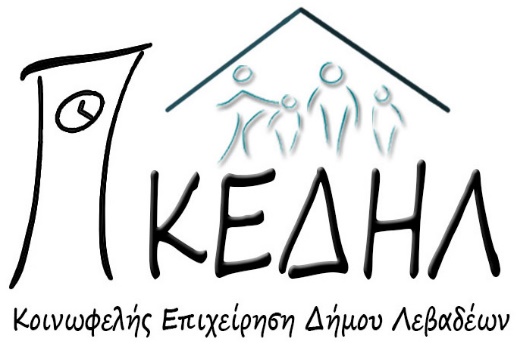 ΜΕΛΕΤΗ ΑΣΦΑΛΙΣΗΣ ΔΙΑΜΕΡΙΣΜΑΤΩΝ, ΑΠΟΘΗΚΗΣ , ΓΡΑΦΕΙΩΝ  ΕΡΓΟΥ (ΜΕΤΑ ΤΟΥ ΕΞΟΠΛΙΣΜΟΥ ΑΥΤΩΝ) ΣΤΟ ΠΛΑΙΣΙΟ ΥΛΟΠΟΙΗΣΗΣ ΤΟΥ ΠΡΟΓΡΑΜΜΑΤΟΣ  ESTIA 2022: ΣΤΕΓΑΣΤΙΚΟ ΠΡΟΓΡΑΜΜΑ ΓΙΑ ΑΙΤΟΥΝΤΕΣ ΔΙΕΘΝΗ ΠΡΟΣΤΑΣΙΑ.CPV: 66515200-5 - Υπηρεσίες ασφάλισης περιουσίαςΠΡΟΫΠΟΛΟΓΙΖΟΜΕΝΗΣ ΔΑΠΑΝΗΣ: 2.090,00€ (ΜΕ ΦΠΑ)ΠΕΡΙΕΧΟΜΕΝΑ1. Τεχνική Περιγραφή2. Ενδεικτικός  προϋπολογισμός3. Συγγραφή Υποχρεώσεων4. Τιμολόγιο ΠροσφοράςΑΡ.ΠΡΩΤ.: 395/26-04-2022ΤΕΧΝΙΚΗ ΕΚΘΕΣΗA/A ΕΤΟΣ ΚΑΤΑΣΚΕΥΗΣΟΡΟΦΟΣΤ.ΜΑΣΦ/ΝΟ ΚΕΦΑΛΑΙΟ119751ος96,5596.550,00219793ος86,5086.500,00320074ος107,53107.530,00419702ος76,5076.500,00519811ος66,0066.000,00619801ος86,0086.000,00719801ος86,0086.000,00819631ος108,00108.000,00919792ος118,60118.600,001019832ος70,2270.220,001119732ος94,2194.210,001219854ος68,6668.660,001319551ος82,8982.890,001419791ος74,8674.860,001519703ος63,0063.000,001619822ος85,0085.000,001719741ος73,9273.920,001819791ος80,3080.300,001919851ος112,67112.670,002019793ος51,2451.240,002119601ος51,9551.950,002219602ος51,9551.950,002319751ος57,6557.650,002419751ος67,0067.000,002519551ος142,00142.000,002619841ος74,0074.000,002719794ος55,5055.500,002819832ος84,2784.270,00ΑΠΟΘΗΚΗ1968ΙΣΟΓΕΙΟ135,00135.000,00ΓΡΑΦΕΙΑ2001ΙΣΟΓΕΙΟ175,00175.000,00A/A ΕΤΟΣ ΚΑΤΑΣΚΕΥΗΣΟΡΟΦΟΣΤ.ΜΑΣΦ/ΝΟ ΚΕΦΑΛΑΙΟΑΣΦΑΛΙΣΤΡΟ119751ος96,5596.550,0086,90219793ος86,5086.500,0077,85320074ος107,53107.530,0096,78419702ος76,5076.500,0068,85519811ος66,0066.000,0059,40619801ος86,0086.000,0077,40719801ος86,0086.000,0077,40819631ος108,00108.000,0032,40919792ος118,60118.600,00106,741019832ος70,2270.220,0063,201119732ος94,2194.210,0084,791219854ος68,6668.660,0061,791319551ος82,8982.890,0024,871419791ος74,8674.860,0067,371519703ος63,0063.000,0056,701619822ος85,0085.000,0076,501719741ος73,9273.920,0066,531819791ος80,3080.300,0072,271919851ος112,67112.670,00101,402019793ος51,2451.240,0046,122119601ος51,9551.950,0015,592219602ος51,9551.950,0015,592319751ος57,6557.650,0051,892419751ος67,0067.000,0060,302519551ος142,00142.000,0042,602619841ος74,0074.000,0066,602719794ος55,5055.500,0049,952819832ος84,2784.270,0075,84ΑΠΟΘΗΚΗ1968ΙΣΟΓΕΙΟ135,00135.000,00121,50ΓΡΑΦΕΙΑ2001ΙΣΟΓΕΙΟ175,00175.000,00157,50A/A ΕΤΟΣ ΚΑΤΑΣΚΕΥΗΣΟΡΟΦΟΣΤ.ΜΑΣΦ/ΝΟ ΚΕΦΑΛΑΙΟΑΣΦΑΛΙΣΤΡΟ119751ος96,5596.550,00219793ος86,5086.500,00320074ος107,53107.530,00419702ος76,5076.500,00519811ος66,0066.000,00619801ος86,0086.000,00719801ος86,0086.000,00819631ος108,00108.000,00919792ος118,60118.600,001019832ος70,2270.220,001119732ος94,2194.210,001219854ος68,6668.660,001319551ος82,8982.890,001419791ος74,8674.860,001519703ος63,0063.000,001619822ος85,0085.000,001719741ος73,9273.920,001819791ος80,3080.300,001919851ος112,67112.670,002019793ος51,2451.240,002119601ος51,9551.950,002219602ος51,9551.950,002319751ος57,6557.650,002419751ος67,0067.000,002519551ος142,00142.000,002619841ος74,0074.000,002719794ος55,5055.500,002819832ος84,2784.270,00ΑΠΟΘΗΚΗ1968ΙΣΟΓΕΙΟ135,00135.000,00ΓΡΑΦΕΙΑ2001ΙΣΟΓΕΙΟ175,00175.000,00